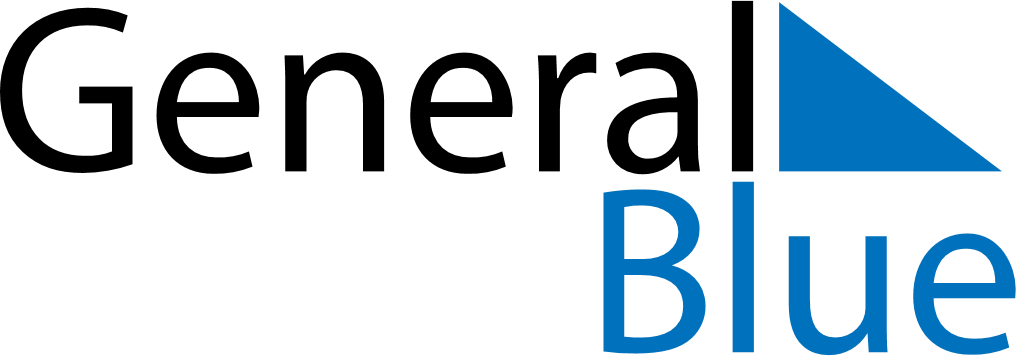 May 2024May 2024May 2024May 2024South SudanSouth SudanSouth SudanMondayTuesdayWednesdayThursdayFridaySaturdaySaturdaySunday1234456789101111121314151617181819SPLA Day20212223242525262728293031